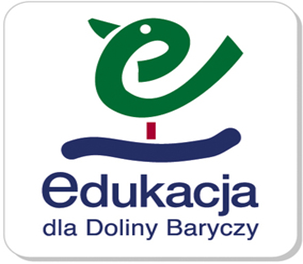 TEMAT DNIA: Poznajemy Dolinę Baryczy.PROWADZĄCA: Karolina Szymczak, Monika MaryniakKLASA: IDATA: 6.11.2017r.CZAS TRWANIA: 60 minutCele ogólne:- zapoznanie dzieci z najbliższym otoczeniem wokół szkoły, krajobrazem pól uprawnych i ogródków działkowych,-  zapoznanie ze znaczeniem słowa „ojczyzna” i „mała ojczyzna”,-  zapoznanie z nazwą –Dolina Baryczy,-  rozbudzenie wrażliwości na piękno swojej okolicy i regionu,-  poznanie charakterystycznych cech krajobrazu; łąki, równiny,-  budzenie poczucia identyfikacji ze swoją miejscowością- „Jestem mieszkańcem mojej miejscowości”Cele operacyjne: Uczeń :    -  zna nazwę najbliższej okolicy- Dolina Baryczy,-  rozumie słowo „ojczyzna” i „mała ojczyzna”-  potrafi wymienić i prawidłowo nazwać budynki stare i nowe,-  zna krajobraz pól uprawnych i ogródków działkowych,-  zna ukształtowanie terenu wokół szkoły,Metody :  burza mózgów,pogadanka,Formy pracy: grupowaŚrodki dydaktyczne:- puzzle,- mapa,- atlasy.Przebieg lekcji:Powitanie. Czynności porządkowo – organizacyjne.Słuchanie wiersza „Moja ojczyzna”- krótka rozmowa na temat wiersza.Co to jest moja ojczyzna?Jaka jest ojczyzna?Jak się nazywa miejscowość, w której mieszkasz?Co to jest „mała ojczyna"-  wyjaśnienie pojęcia.Co to jest Dolina Baryczy.Układanie puzzli z Doliną Baryczy.Pogadanka na temat najbliższego krajobrazu.Zapoznanie z terenem gminy Odolanów.Układanie puzzli przedstawiających gminę Odolanów.Zapoznane się z podstawowymi gatunkami zwierząt i roślin najbliższej okolicy.Poznanie ważnych zabytków gminy OdolanówZakończenie zajęć								Monika Maryniak 